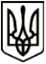 УкраїнаМЕНСЬКА МІСЬКА РАДАЧернігівська областьВИКОНАВЧИЙ КОМІТЕТПРОЄКТ  РІШЕННЯ02 серпня 2021 року                         м. Мена                                               №Про надання соціальних послуг в КУ «Територіальний центр соціального обслуговування (надання соціальних послуг)» Менської міської радиРозглянувши заяви громадян, які проживають в Менській міській територіальній громаді та бажають отримувати соціальні послуги в КУ «Територіальний центр соціального обслуговування (надання соціальних послуг)» Менської міської ради Чернігівської області, враховуючи рішення комісії по наданню соціальних послуг, для розгляду та вирішення питань взяття на облік та зняття з обліку осіб для надання їм соціальних послуг в КУ «Територіальний центр соціального обслуговування (надання соціальних послуг)» Менської міської ради, керуючись постановою Кабінету Міністрів України від 29.12.2009 № 1417 «Деякі питання діяльності територіальних центрів соціального обслуговування (надання соціальних послуг)», та ст.34 Закону України «Про місцеве самоврядування в Україні»,  виконавчий комітет Менської міської радиВИРІШИВ:1. Затвердити Список осіб, яким надаються соціальні послуги в КУ «Територіальний центр соціального обслуговування (надання соціальних послуг)» Менської міської ради відповідно до заяв, поданих ними в період з 24 червня по 27 липня 2021 року (додаток 1).2. Затвердити Список осіб, яким припиняється надання соціальних послуг в КУ «Територіальний центр соціального обслуговування (надання соціальних послуг)» Менської міської ради, та зняти їх з обліку комунальної установи відповідно до відомостей, поданих у період з 05 червня по 05 липня 2021 року (додаток 2).3. Контроль за виконанням рішення покласти на начальника відділу охорони здоров’я та соціального захисту населення Москальчук М. В.Міський голова								Г.А. ПримаковДодаток 1 до проєкту рішення виконкому Менської міської ради від 02.08.2021 № ____«Про надання соціальних послугв КУ «Територіальний центр соціального обслуговування (надання соціальних послуг)»Менської міської радиСписок осіб, яким надаються соціальні послуги в КУ «Територіальний центр соціального обслуговування (надання соціальних послуг)» Менської міської ради відповідно до заяв, поданих у період з 24.06.2021 до 27.07.2021Додаток 2 до проєкту рішення виконкому Менської міської ради  від 02.08.2021 №____«Про надання соціальних послугв КУ «Територіальний центр соціального обслуговування (надання соціальних послуг)»  Менської міської радиСписок осіб, яким припиняється надання соціальних послуг в КУ «Територіальний центр соціального обслуговування (надання соціальних послуг)» Менської міської ради відповідно до відомостей, наданих у період з 05.06.2021 по 05.07.2021Відділення соціальної допомоги вдомаВідділення соціальної допомоги вдомаВідділення соціальної допомоги вдомаВідділення соціальної допомоги вдомаВідділення соціальної допомоги вдомаВідділення соціальної допомоги вдома№ п/пДата прийняттяна облікП.І.Б.АдресаАдресаРікнародженняПримітка24.06.2021Шестак Ольга Миколаївнас. Семенівкас. Семенівка1943Безоплатно24.06.2021Бондарець Валентина Іванівнасмт. Макошинесмт. Макошине1942Безоплатно29.06.2021Комель Ганна Олексіївнас. Бірківкас. Бірківка1938Безоплатно29.06.2021Малай Марія Павлівнас. Бірківкас. Бірківка1947Безоплатно30.06.2021Хрущ Ганна Арсентіївнас. Куковичіс. Куковичі1937Безоплатно01.07.2021Іллюша Антоніна Петрівнам. Менам. Мена1940Безоплатно01.07.2021Цакун Тамара Степанівнас. Феськівкас. Феськівка1949Безоплатно02.07.2021Клюй Тетяна Пантеліївнас. Садовес. Садове1952Безоплатно 02.07.2021Худоман Катерина Миколаївнас. Нові Бродис. Нові Броди1961Безоплатно02.07.2021Дудко Іван Аксентійовичс. Овчарівкас. Овчарівка1937Безоплатно06.07.2021Пʼятикіп Ольга Іванівнас. Блистовас. Блистова1954Безоплатно06.07.2021Нестеренко Любов Павлівнас. Блистовас. Блистова1942Безоплатно06.07.2021Іваніщенко Марія Савівнас. Блистовас. Блистова1940Безоплатно13.07.2021Терещенко  Костянтин Петровичм. Менам. Мена1939Безоплатно13.07.2021Бакута Ніна Михайлівнам. Менам. Мена1949Безоплатно14.07.2021Гречуха Віра Іванівнам. Менам. Мена1943Безоплатно16.07.2021Корнієнко Микола Гавриловичс. Данилівкас. Данилівка1938Безоплатно19.07.2021Донець Марія Федорівнас. Синявкас. Синявка1939Безоплатно20.07.2021Цакун Федір Сергійовичс. Феськівкас. Феськівка1947БезоплатноВідділення організації надання адресної натуральної та грошової допомогиВідділення організації надання адресної натуральної та грошової допомогиВідділення організації надання адресної натуральної та грошової допомогиВідділення організації надання адресної натуральної та грошової допомогиВідділення організації надання адресної натуральної та грошової допомогиВідділення організації надання адресної натуральної та грошової допомоги24.06.2021Шестак Ольга Миколаївнас. Семенівкас. Семенівка1943Безоплатно24.06.2021Бондарець Валентина Іванівнасмт. Макошинесмт. Макошине1942Безоплатно29.06.2021Ромащенко Віра Олександрівнам. Менам. Мена1951Безоплатно29.06.2021Комель Ганна Олексіївнас. Бірківкас. Бірківка1938Безоплатно29.06.2021Малай Марія Павлівнас. Бірківкас. Бірківка1947Безоплатно29.06.2021Ромащенко Олександр Васильовичм. Менам. Мена1950Безоплатно29.06.2021Холодьон Микола Івановичм. Менам. Мена1959Безоплатно30.06.2021Хрущ Ганна Арсентіївнас. Куковичіс. Куковичі1937Безоплатно01.07.2021Іллюша Антоніна Петрівнам. Менам. Мена1940Безоплатно01.07.2021Цакун Тамара Степанівнас. Феськівкас. Феськівка1949Безоплатно02.07.2021Клюй Тетяна Пантеліївнас. Садовес. Садове1952Безоплатно 02.07.2021Худоман Катерина Миколаївнас. Нові Бродис. Нові Броди1961Безоплатно02.07.2021Дудко Іван Аксентійовичс. Овчарівкас. Овчарівка1937Безоплатно06.07.2021Пʼятикіп Ольга Іванівнас. Блистовас. Блистова1954Безоплатно06.07.2021Нестеренко Любов Павлівнас. Блистовас. Блистова1942Безоплатно06.07.2021Прищепа Ганна Харитонівнам. Менам. Мена1945Безоплатно06.07.2021Ісаєнко Ганна Олександрівнам. Менам. Мена1951Безоплатно06.07.2021Іваніщенко Марія Савівнас. Блистовас. Блистова1940Безоплатно06.07.2021Драгун Микола Сергійовичм. Менам. Мена1937Безоплатно07.07.2021Чернотицька Ганна Григорівнам. Менам. Мена1948Безоплатно08.07.2021Черненко Галина Петрівнам. Менам. Мена1947Безоплатно08.07.2021Конон Олексій Андрійовичм. Менам. Мена1956Безоплатно09.07.2021Хоменко Надія Федорівнам. Менам. Мена1957Безоплатно09.07.2021Ющенко Василь Михайловичм. Менам. Мена1955Безоплатно13.07.2021Терещенко Костянтин Петровичм. Менам. Мена1939Безоплатно13.07.2021Бакута Ніна Михайлівнам. Менам. Мена1949Безоплатно14.07.2021Гречуха Віра Іванівнам. Менам. Мена1943Безоплатно14.07.2021Болва Ганна Василівнам. Менам. Мена1945Безоплатно16.07.2021Корнієнко Микола Гавриловичс. Данилівкас. Данилівка1938Безоплатно19.07.2021Ложкина Валентина Степанівнас. Синявкас. Синявка1935Безоплатно19.07.2021Донець Марія Федорівнас. Синявкас. Синявка1939Безоплатно20.07.2021Цакун Федір Сергійовичс. Феськівкас. Феськівка1947Безоплатно27.07.2021Лисенко Галина Василівнам. Менам. Мена1957БезоплатноВідділення денного перебуванняВідділення денного перебуванняВідділення денного перебуванняВідділення денного перебуванняВідділення денного перебуванняВідділення денного перебування24.06.2021Шестак Ольга Миколаївнас. Семенівкас. Семенівка1943Безоплатно24.06.2021Бондарець Валентина Іванівнасмт. Макошинесмт. Макошине1942Безоплатно29.06.2021Ромащенко Віра Олександрівнам. Менам. Мена1951Безоплатно29.06.2021Комель Ганна Олексіївнас. Бірківкас. Бірківка1938Безоплатно29.06.2021Малай Марія Павлівнас. Бірківкас. Бірківка1947Безоплатно29.06.2021Ромащенко Олександр Васильовичм. Менам. Мена1950Безоплатно30.06.2021Хрущ Ганна Арсентіївнас. Куковичіс. Куковичі1937Безоплатно01.07.2021Іллюша Антоніна Петрівнам. Менам. Мена1940Безоплатно01.07.2021Цакун Тамара Степанівнас. Феськівкас. Феськівка1949Безоплатно02.07.2021Клюй Тетяна Пантеліївнас. Садовес. Садове1952Безоплатно 02.07.2021Худоман Катерина Миколаївнас. Нові Бродис. Нові Броди1961Безоплатно06.07.2021Пʼятикіп Ольга Іванівнас. Блистовас. Блистова1954Безоплатно06.07.2021Нестеренко Любов Павлівнас. Блистовас. Блистова1942Безоплатно06.07.2021Іваніщенко Марія Савівнас. Блистовас. Блистова1940Безоплатно13.07.2021Терещенко Костянтин Петровичм. Менам. Мена1939Безоплатно13.07.2021Бакута Ніна Михайлівнам. Менам. Мена1949Безоплатно14.07.2021Гречуха Віра Іванівнам. Менам. Мена1943Безоплатно16.07.2021Корнієнко Микола Гавриловичс. Данилівкас. Данилівка1938Безоплатно19.07.2021Донець Марія Федорівнас. Синявкас. Синявка1939Безоплатно20.07.2021Цакун Федір Сергійовичс. Феськівкас. Феськівка1947БезоплатноВідділення стаціонарного доглядуВідділення стаціонарного доглядуВідділення стаціонарного доглядуВідділення стаціонарного доглядуВідділення стаціонарного доглядуВідділення стаціонарного догляду1.30.06.2021Охріменко Валентина ФеодосіївнаОхріменко Валентина Феодосіївнас. Стольне1940Безоплатно2.20.07.2021ДмитренкоВасиль МиколайовичДмитренкоВасиль Миколайовичс. Волосківці1952Безоплатно№ п/пДата вибуттяП.І.Б.АдресаРікнародженняПричина05.06.2021Сльозка Валентина Дем’янівнам. Мена1954померла20.06.2021Соколенко Микола Івановичс. Ліски1938помер22.06.2021Калюжний Віктор Уляновичс. Ліски1938помер25.06.2021Головченко Наталія Іванівнас. Киселівка1936померла01.07.2021Іващенко Олександра Михайлівнас. Слобідка1942вибула по заяві02.07.2021Терещенко Тамара Василівнам. Мена1949померла05.07.2021Плоска Майя Кузьмівнам. Мена1936померла05.07.2021Стародуб Василь Андрійовичс. Ушня1943помер